,TLAOOEPAQUE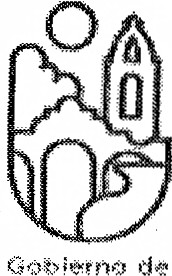 ,~:6--:}0  8  MAY  2020   .,#l  'SECRETARIAGENERAL OFICIO NUMERO DIV/190/2020SAN PEDRO TLAQUEPAQUE A 07 DE  MAYO DEL 2020ASUNTO: Contestacion   Oficio  100/2020   COVID-19MTRO. OTONIEL VARAS DE VALDEZ GONZALEZ DIRECTOR DE  LA UNI DAD DE TRANSPARECENCIA PRESENT   E:Por este  medio   le envfo  un cordial  saludo,  y en  base a  su atento   oficio   mencionado    en el  rubro superior   derecho,   donde  solicita   en  los  puntos   1.7  Listado  de tipos   de  negocios   gue  si  pueden operar  y cuales  no con motivo   del Covid  19; 1.8 lnformacion  de contacto para reportar  incidencias como    negocios    operando   indebidamente.    negocios    que   operan    sin   medidas    apropiadas, aglomeraciones,    con motivo   del Covid  19.Por lo antes  expuesto   le informo que esta Direccion  de area de lnspeccion  y Vigilancia,  como  pa rte de  la emergencia   sanitaria   por  el Coronavirus   a  acatado   las indicaciones   que  el Gobierno   Estatal decreto  con respecto  a  la suspension  inmediata   de las actividades   econornicas.Siendo  estas las actividades   esenciales  y no esenciales.•    ComercioDirecci6n   de lnspecci6n   y Vigilancia   de ReglamentosAv.  Ninos  Heroes s 360San Pedro Tlaquepaque,   JaliscoTel. 3635.1299  y 3837.0377Qobl~n1~,   deTI.AOtU'U'iA;Q,UEOFICIO NUMERO DIV/190/2020SAN PEDRO  TLAQUEPAQUE A 07 DE  MAYO DEL  2020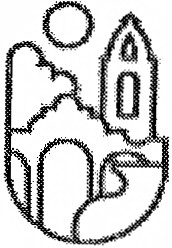 Hoja N° 2Esenciales•     Tiendas    naturistas,     tortillerfas     ypanaderfas•     Refaccionarias•     Estacionamientos publicos•     Ferreterias, tlapalerias y Papelerias•     Lavanderias•     TINTORERIAS• 	Todos  las productos  y  servrcios   que forman	parte    de    la     cadena   de suministro de las servicios sanitarios y de salud (medicina alternativa, terapia psicol6gica,	fisioterapia,    .      dentista,6pticas, entre otros)Nota: Respetando los protocolos  de distanciamiento, sanitizaci6n y que para la recolecci6n de alimentos solo asista  una persona  por familia.  lgualmente importante destacar que  no existe Ley Seca.•    SERVICIOSDirecci6n de lnspecci6n y Vigilancia  de ReglamentosAv. Ninos Heroes # 360San Pedro Tlaquepaque, JaliscoTel. 3635.1299 y 3837.0377Hoja N° 3•    INDUSTRIADirecci6n  de lnspecci6n   y Vigilancia    de ReglamentosAv. Ninos  Heroes s 360San Pedro Tlaquepaque,   JaliscoTel. 3635.1299  y 3837.0377Hoja N° 4Esenciales•      Producci6n    de   papel,   vidrio,    metal,plastico  y materias  primas• 	lmpresi6n   y etiquetado  para insumos  y productos   esenciales•      Electr6nica,   que  este  relacionada   conactividades	esenciales   o  con  efectos irreversibles• 	Telecomunicaciones,          medios        de informaci6n	y   toda    su   cadena    desuministro y construcci6n.En  cuanto   a  los ruimeros donde  se pueden   hacer  las reportes   sobre  incidencias   de  los negocios operando   indebidamente.    negocios  que operan  sin medidas  apropiadas,  aglomeraciones   son:•      33 38 37 03 80•      33 38 37 03 77•      33 38 37 03 76Los cuales pertenecen   a  la Direcci6n  de Area de lnspecci6n  y Vigilancia.Sin otro  asunto  que tratar  de momenta,   me despido  de Usted y quedo  a sus 6rdenes  para cualquier duda o aclaraci6n  al respecto.ATENTAMETE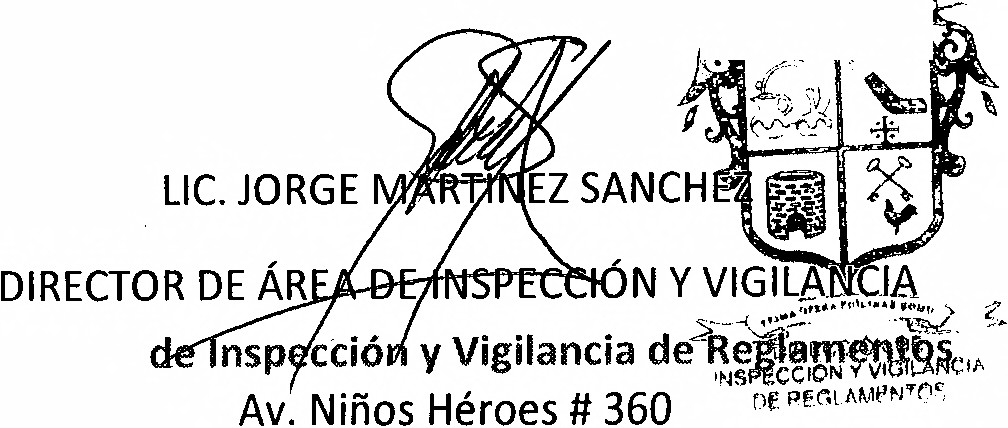 "2020,ANO   DE LA DECLARCl6N POR EL CLIMA, DE LA ELIMINACl6N  DE  LA VIOLENCIA CONTRA LASJMS/ggg*C.c.p. Archivo.San Pedro Tlaquepaque,   JaliscoTel. 3635.1299  y 3837.0377EsencialesNo esenciales• 	Restaurantes,      preferentemente     con servicio   a   domicilio    o  alimentos    para llevar• 	Puestos     de    alimentos      preparados como  taquerfas,  loncherfas,  entre  otros•      Envases, empaque  y embalaje• 	Tianguis  (Solo con puestos  que vendan alimentos,	bebidas    y   productos     de necesidades  basicas)• 		Establecimientos    en plazas comerciales   con actividades   no permitidas•     Tiendas  departamentales•      Mueblerfas•      Ropa, bisuteria  y accesorios  de vestir•     Calzado•     Artesanfa•     Tiendas  de regalo•     Agenda  automotriz•     Jugueterlas•     Articulos   deportivosEsencialesNo esenciales•	Hoteles (No para uso vacacional. Solo para uso de personas participando enactividades esenciales)•	Aseguradoras, casas de cambio, cajas de ahorro•     Filmaciones•     Producciones•     Publicidad•     Agendas de modelos•    Consultorfa de negociosEsencialesNo esenciales•    Call centers•    Cerrajerias•     Talleres  rnecanicos  y gruasl•     Talleres  de bicicletas•     Reparaci6n  de electrodornesticos•     Veterinarias•     Fumigaci6n•     Notarias,  Despachos juridicos  ycontables•    Galerias y museos•    Academia•     Gimnasios•    Esteticas•    Spas, Moteles  y BalneariosEsencialesNo esenciales• 		Las que  participan    directamente    en el abasto,   servicio   o  proveedurfa    de  las actividades	esenciales        o       cuya suspension  tenga  efectos   irreversibles• 	Todos       las      productos        medicos, industriales,		agroindustriales      y    del campo   que   sean  comercializados    en supermercados,		tiendas             de autoservicio,			abarrotes,      mercados, farmacias,	ferreterfas,      o    cualquier establecimiento		  considerado   actividad esencial• 	Construcci6n,          mantenimiento           y operaci6n  de la infraestructura    crftica  y la	relacionada        con      actividades esenciales	y    toda     su    cadena    de suministro;	 asi  coma   las  que  tengan efectos  irreversibles• 	Aquellas  que no logren  demostrar   que son necesarias  para las cadenas productivas   esenciales